INDICAÇÃO Nº 394/2020Consertar asfalto da Rua Rui Barbosa.Senhora Presidente,O Vereador André Leal Amaral - PSDB solicita que seja encaminhado ao Excelentíssimo Senhor Prefeito Municipal a seguinte indicação:Designar ao órgão competente que seja feito o concerto do asfalto da Rua Rui Barbosa, próximo ao cruzamento com a Rua Euclides da Cunha. Foto em anexo.Justificativa:O buraco está grande e pode causar acidentes.Valinhos, 21 de fevereiro de 2020.André Leal AmaralVereador – PSDBAnexo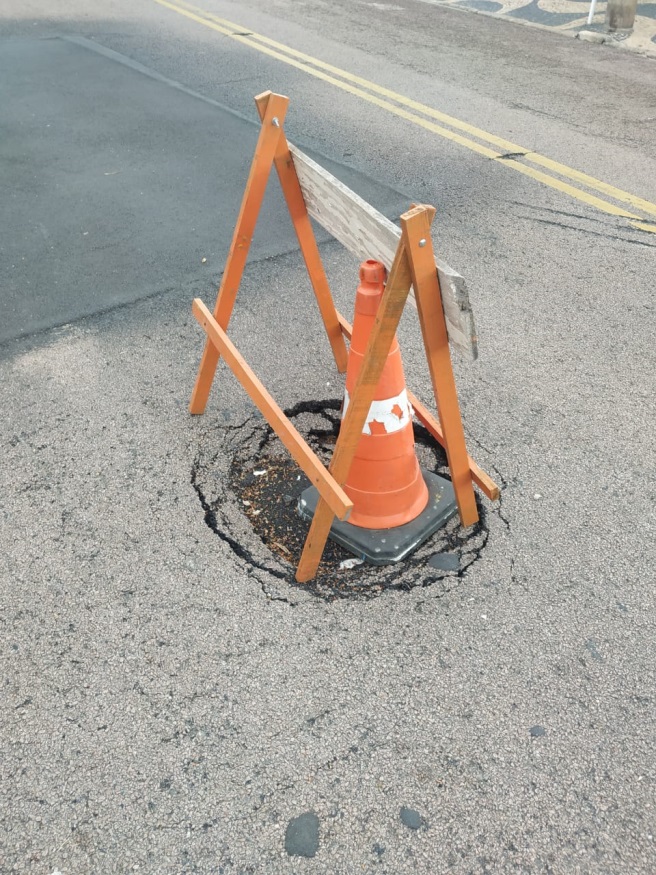 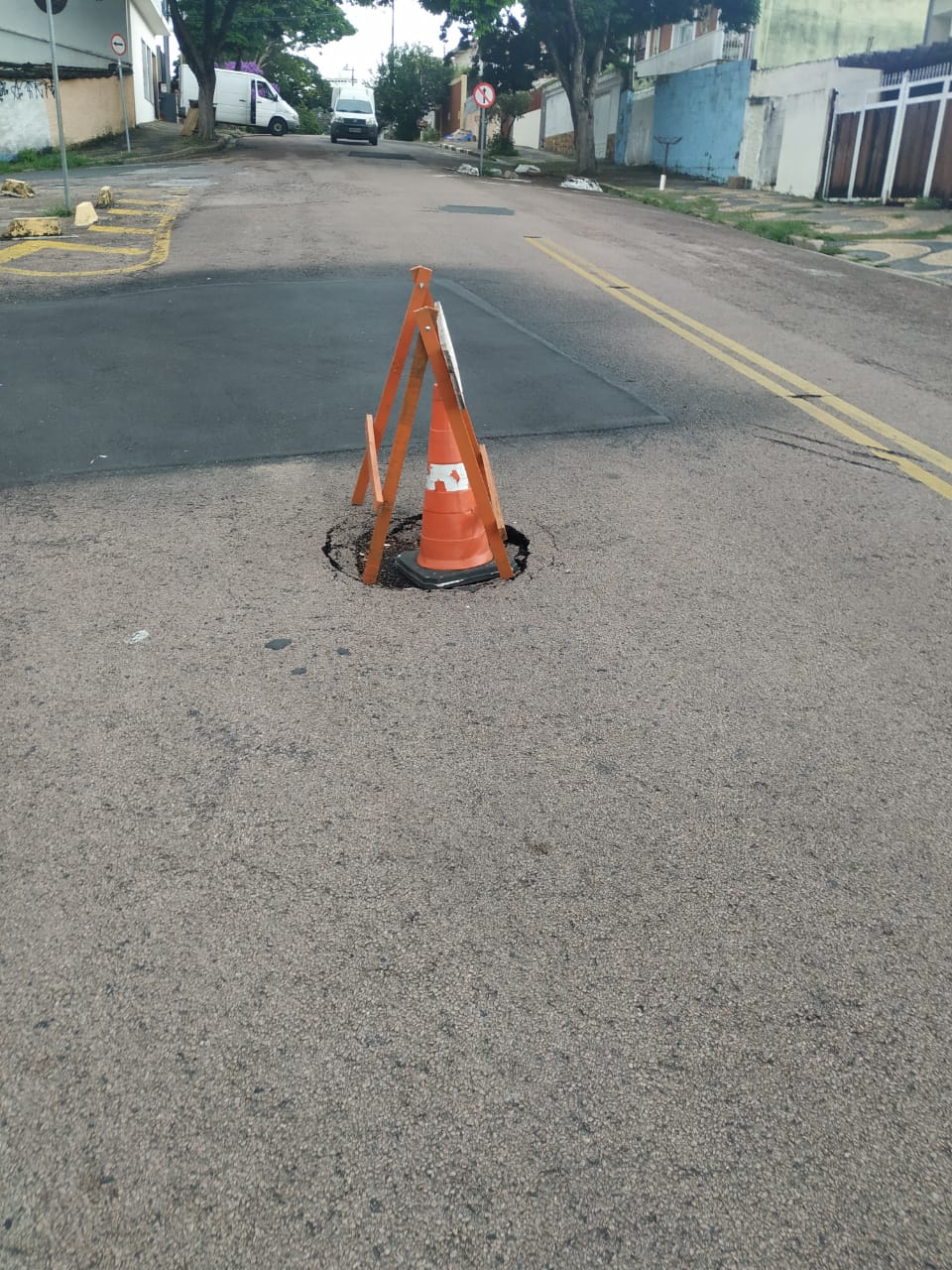 